Elite Club #33 Moneywork – May 2018**Please read the original Moneywork email that coach sent you***Please put your answers in RED!*Name:   Company:  Date:  Write a thank you card to 1 of your favorite escrow officers and include a little gift showing your appreciation. Include a picture of both. Who did you give it  LEARN ABOUT ESCROW:  Set an apt with the escrow officer in your office (or independent escrow) that you want to get to know better. Here are a few questions to ask, you can add more if you would like to. Include the name of the EO and their answers. Name of Escrow Officer: How long have you been an Escrow Officer? Tell me a little about yourself: 	Name me 3 things that are important to you when it comes to the relationship between sales and escrow:What’s your biggest pet peeve in business? Do you give out your cell phone to clients? Do you take calls over the weekend from your sales rep or from clients? How do you want me to handle an irate client who is upset on a file or with you? What’s your best form of communication? What’s your follow up system to referrals I give you? Are you open for a weekly or bi-weekly huddle so that we are on the same page and focusing on our goals, targets, challenges, questions, WINS, etc? Add a question you want to know:  Choose a book or a movie that is about getting pumped up about sales!!Which did you decide on? Include bullet points on your experience reading or watching it: 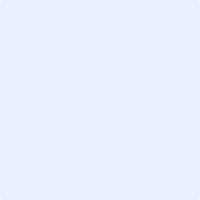 